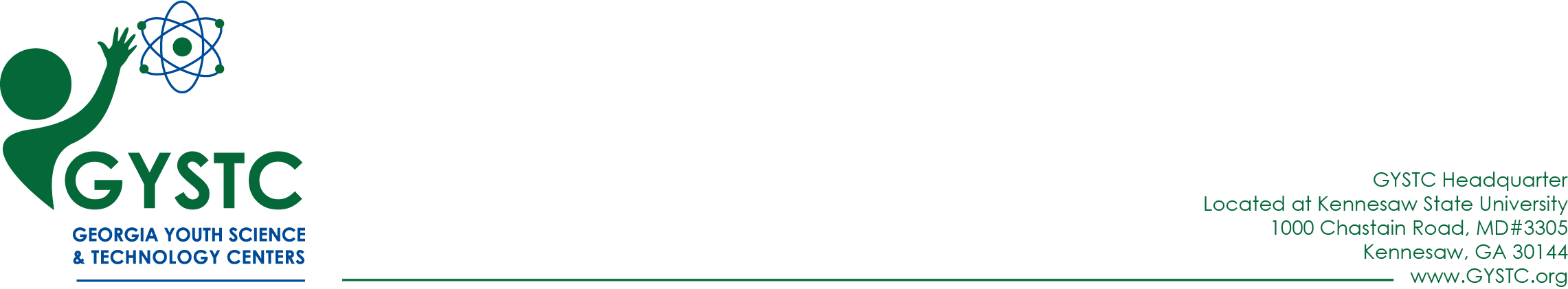 Classifying Pollinators Pre/Post Test:What does it mean to classify living things?To group them based on similar characteristics.To give them names.To rank them from most to least important.To describe them.What does dichotomous mean?One branchTwo branchesMany branchesIdentifierA dichotomous key starts with ______ information and leads to ______ information.known, unknownmajor, minorgeneral, specificspecific, generalClassification helps scientists organize and communicate information about the 20,000 species of bees worldwide.TrueFalse5. Have you ever thought about being an entomologist?Yes NoClassifying Pollinators Pre/Post Test Answer KeyA.B.C.A.